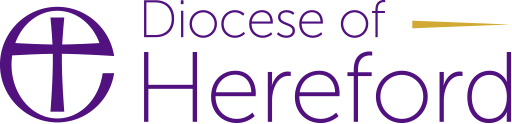 Local Pastoral Visitor - Volunteer Role DescriptionLocal Pastoral Visitor - Volunteer Role DescriptionThe Church of England is committed to promoting a safe environment and culture for children, young people and vulnerable adults.The individual appointed to this role will be expected to work within the policy and procedures of the relevant safeguarding policies and attend all required safeguarding training.  The Church of England is committed to promoting a safe environment and culture for children, young people and vulnerable adults.The individual appointed to this role will be expected to work within the policy and procedures of the relevant safeguarding policies and attend all required safeguarding training.  Name of church/bodyRole titleLocal Pastoral VisitorMain purpose of the roleTo offer pastoral care including listening and prayer ministry by agreement with the incumbent.What you will be doingOffering pastoral care (specify which apply):Home and/or hospital visitingMeeting on church premisesPrayer ministryDistribution of Holy Communion at home or in hospitalWhen and where you will be doing itE.g. regular home visits to X number of people; prayer ministry in Y churchDisclosure & Barring Service (DBS) Requirements	DBS enhanced without barred (adults list) Who you will be responsible toUsually the incumbent or another licensed ministerTraining requirementsC1 Safeguarding TrainingLocal Pastoral Visitor training Distribution of Holy Communion training (if applicable)Support you will be given E.g. regular meetings with incumbent and other Local Pastoral VisitorsGeneral information Created by:          Date:Person Specification for Local Pastoral Visitor – Volunteer RolePerson Specification for Local Pastoral Visitor – Volunteer RolePerson Specification for Local Pastoral Visitor – Volunteer RoleThis document describes the skills, experience and attributes that a person needs to carry out the above role.  This document describes the skills, experience and attributes that a person needs to carry out the above role.  This document describes the skills, experience and attributes that a person needs to carry out the above role.  CriteriaEssentialDesirableKnowledgeUnderstanding of basic issues relating to pastoral care in the context of the churchKnowledge of Safeguarding issues, practices and proceduresAppreciation of more complex issues relating to pastoral careSkillsIn listening and demonstrating appropriate care for othersThe ability to pray with and for othersAbility to articulate Christian hope ExperienceOf pastoral care in the relevant settingsOf pastoral care in a variety of settings Personal AttributesPrayerful and faithful personWarm, approachable mannerAn ability to work collaboratively and as part of a teamWillingness to grow in faith and develop as a Pastoral VisitorFeeling called to this roleAble to be flexible and adaptableKeen to empower and enable others Qualifications/TrainingLocal Pastoral Visitor trainingC1 Safeguarding TrainingAvailabilityOther